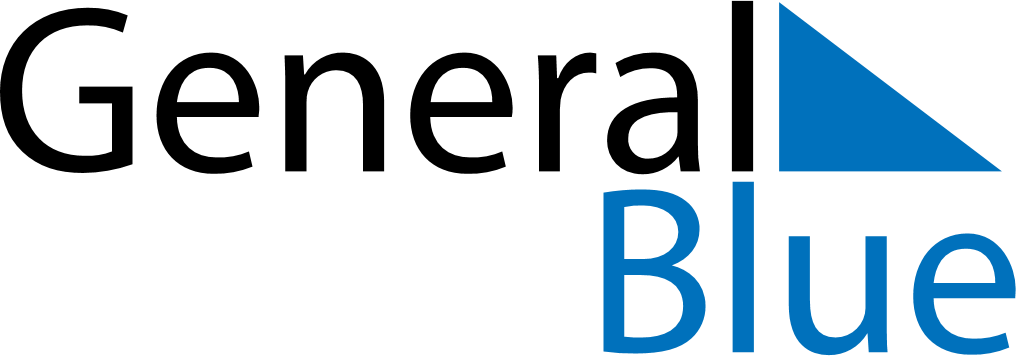 March 2024March 2024March 2024March 2024March 2024March 2024March 2024Kindia, GuineaKindia, GuineaKindia, GuineaKindia, GuineaKindia, GuineaKindia, GuineaKindia, GuineaSundayMondayMondayTuesdayWednesdayThursdayFridaySaturday12Sunrise: 7:05 AMSunset: 7:01 PMDaylight: 11 hours and 56 minutes.Sunrise: 7:05 AMSunset: 7:01 PMDaylight: 11 hours and 56 minutes.34456789Sunrise: 7:04 AMSunset: 7:01 PMDaylight: 11 hours and 57 minutes.Sunrise: 7:04 AMSunset: 7:02 PMDaylight: 11 hours and 57 minutes.Sunrise: 7:04 AMSunset: 7:02 PMDaylight: 11 hours and 57 minutes.Sunrise: 7:03 AMSunset: 7:02 PMDaylight: 11 hours and 58 minutes.Sunrise: 7:03 AMSunset: 7:02 PMDaylight: 11 hours and 58 minutes.Sunrise: 7:02 AMSunset: 7:02 PMDaylight: 11 hours and 59 minutes.Sunrise: 7:02 AMSunset: 7:02 PMDaylight: 11 hours and 59 minutes.Sunrise: 7:01 AMSunset: 7:02 PMDaylight: 12 hours and 0 minutes.1011111213141516Sunrise: 7:01 AMSunset: 7:02 PMDaylight: 12 hours and 1 minute.Sunrise: 7:00 AMSunset: 7:02 PMDaylight: 12 hours and 1 minute.Sunrise: 7:00 AMSunset: 7:02 PMDaylight: 12 hours and 1 minute.Sunrise: 7:00 AMSunset: 7:02 PMDaylight: 12 hours and 2 minutes.Sunrise: 6:59 AMSunset: 7:02 PMDaylight: 12 hours and 2 minutes.Sunrise: 6:58 AMSunset: 7:02 PMDaylight: 12 hours and 3 minutes.Sunrise: 6:58 AMSunset: 7:02 PMDaylight: 12 hours and 3 minutes.Sunrise: 6:57 AMSunset: 7:02 PMDaylight: 12 hours and 4 minutes.1718181920212223Sunrise: 6:57 AMSunset: 7:02 PMDaylight: 12 hours and 5 minutes.Sunrise: 6:56 AMSunset: 7:02 PMDaylight: 12 hours and 5 minutes.Sunrise: 6:56 AMSunset: 7:02 PMDaylight: 12 hours and 5 minutes.Sunrise: 6:56 AMSunset: 7:02 PMDaylight: 12 hours and 6 minutes.Sunrise: 6:55 AMSunset: 7:02 PMDaylight: 12 hours and 6 minutes.Sunrise: 6:54 AMSunset: 7:02 PMDaylight: 12 hours and 7 minutes.Sunrise: 6:54 AMSunset: 7:02 PMDaylight: 12 hours and 7 minutes.Sunrise: 6:53 AMSunset: 7:02 PMDaylight: 12 hours and 8 minutes.2425252627282930Sunrise: 6:53 AMSunset: 7:02 PMDaylight: 12 hours and 8 minutes.Sunrise: 6:52 AMSunset: 7:02 PMDaylight: 12 hours and 9 minutes.Sunrise: 6:52 AMSunset: 7:02 PMDaylight: 12 hours and 9 minutes.Sunrise: 6:52 AMSunset: 7:02 PMDaylight: 12 hours and 10 minutes.Sunrise: 6:51 AMSunset: 7:02 PMDaylight: 12 hours and 10 minutes.Sunrise: 6:50 AMSunset: 7:02 PMDaylight: 12 hours and 11 minutes.Sunrise: 6:50 AMSunset: 7:02 PMDaylight: 12 hours and 11 minutes.Sunrise: 6:49 AMSunset: 7:02 PMDaylight: 12 hours and 12 minutes.31Sunrise: 6:49 AMSunset: 7:02 PMDaylight: 12 hours and 12 minutes.